О внесении изменения в постановление Правления Агентства Республики Казахстан по регулированию и развитию финансового рынка от 14 июня 2021 года № 73 «Об установлении минимального размера уставного капитала коллекторского агентства»В соответствии с пунктом 4 статьи 3 Закона Республики Казахстан «О коллекторской деятельности» Правление Агентства Республики Казахстан по регулированию и развитию финансового рынка ПОСТАНОВЛЯЕТ:1. Внести в постановление Правления Агентства Республики Казахстан по регулированию и развитию финансового рынка от 14 июня 2021 года № 73 «Об установлении минимального размера уставного капитала коллекторского агентства» (зарегистрировано в Реестре государственной регистрации нормативных правовых актов под № 156518) следующее изменение: пункт 1 изложить в следующей редакции:«1. Установить минимальный размер уставного капитала для коллекторского агентства в размере 50 000 000 (пятьдесят миллионов) тенге, за исключением коллекторского агентства, прошедшего учетную регистрацию в уполномоченном органе по регулированию, контролю и надзору финансового рынка и финансовых организаций до 1 февраля 2022 года, для которого минимальный размер уставного капитала составляет:с 1 января 2022 года – 10 000 000 (десять миллионов) тенге;с 1 июля 2022 года – 30 000 000 (тридцать миллионов) тенге;с 1 января 2023 года – 50 000 000 (пятьдесят миллионов) тенге.».2. Департаменту банковского регулирования в установленном законодательством Республики Казахстан порядке обеспечить:1) совместно с Юридическим департаментом государственную регистрацию настоящего постановления в Министерстве юстиции Республики Казахстан;2) размещение настоящего постановления на официальном интернет-ресурсе Агентства Республики Казахстан по регулированию и развитию финансового рынка после его официального опубликования;3) в течение десяти рабочих дней после государственной регистрации настоящего постановления представление в Юридический департамент сведений об исполнении мероприятий, предусмотренных подпунктом 2) настоящего пункта.      3. Контроль за исполнением настоящего постановления возложить на курирующего заместителя Председателя Агентства Республики Казахстан по регулированию и развитию финансового рынка.4. Настоящее постановление вводится в действие с 1 февраля 2022 года и подлежит официальному опубликованию.Председатель Агентства                                              М. Абылкасымова«ҚАЗАҚСТАН РЕСПУБЛИКАСЫНЫҢҚАРЖЫ НАРЫҒЫН РЕТТЕУ ЖӘНЕ ДАМЫТУ АГЕНТТІГІ»РЕСПУБЛИКАЛЫҚ МЕМЛЕКЕТТІК МЕКЕМЕСІ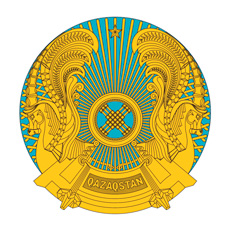 РЕСПУБЛИКАНСКОЕ ГОСУДАРСТВЕННОЕ УЧРЕЖДЕНИЕ«АГЕНТСТВО РЕСПУБЛИКИКАЗАХСТАН ПО РЕГУЛИРОВАНИЮИ РАЗВИТИЮ ФИНАНСОВОГО РЫНКА»РЕСПУБЛИКАНСКОЕ ГОСУДАРСТВЕННОЕ УЧРЕЖДЕНИЕ«АГЕНТСТВО РЕСПУБЛИКИКАЗАХСТАН ПО РЕГУЛИРОВАНИЮИ РАЗВИТИЮ ФИНАНСОВОГО РЫНКА»РЕСПУБЛИКАНСКОЕ ГОСУДАРСТВЕННОЕ УЧРЕЖДЕНИЕ«АГЕНТСТВО РЕСПУБЛИКИКАЗАХСТАН ПО РЕГУЛИРОВАНИЮИ РАЗВИТИЮ ФИНАНСОВОГО РЫНКА»БАСҚАРМАСЫНЫҢҚАУЛЫСЫПОСТАНОВЛЕНИЕ ПРАВЛЕНИЯ________________________________Алматы қаласы№ ________   город Алматы 